Donegal Sports Star Awards 2022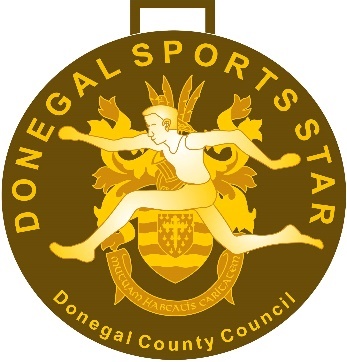 NOMINATION FORMAn electronic version of this form is available for completion online at www.donegalsportsstarawards.ieSECTION 1:  DETAILS OF NOMINEE: PERSON MAKING THIS NOMINATION: I have prior permission from the nominee for this application and will be encouraging the nominee(s) to attend the Donegal Sports Star Awards Ceremony in the Mount Errigal Hotel, Letterkenny on Friday 27th January 2023.  Signature:  _____________________________________  Date: _______________________SECTION 2: (BEST SPORTS SCHOOL, BOY or GIRL’S – NOMINATIONS ONLY) PLEASE LIST  Achievements GAINED THROUGHOUT 2021/2022 School Year ONLY. Individual Awards will only be considered in relation to achievements while representing primary or post primary school in relevant sports discipline, please do not include community/sports clubs achievements.PLEASE INCLUDE ANY OTHER RELEVANT INFORMATION IN SUPPORT OF THIS NOMINATION.SECTION 3: (BEST SPORTS TEACHER’S NOMINATION ONLY)Teachers make a valuable contribution to sport in our schools. Outline the nominee’s contribution to: A genuine demonstration to the provision of an inclusive sport for all ethos within a school setting (PE/ Sports) Any additional PE/sports schemes co-ordinated by the nominee to increase participation in sport amongst low participation groups within the school.The contribution of the nominee to the provision of leadership, fair play in sport and dedication while managing school sporting activities. The contribution of the nominee towards the pursuit of achievements and excellence by the school.  PLEASE INCLUDE ANY RELEVANT INFORMATION IN SUPPORT OF THIS NOMINATION (Attach additional information where necessary).LENGTH OF TIME IN SPORT: LEVELS OF INVOLVMENT: BEST ACHIEVEMENTS: SECTION 4: (INFORMATION NOTES) *Please note: You are encouraged to provide as much detail as possible to help explain the nominee’s level of achievement.  You should assume that the judges are not familiar with the nominees sporting event and that you must explain this to them. Remember that the judges must select from a wide range of sporting categories and it is difficult to research every one of them.  This may include but not be limited to the following details: When describing a sporting achievement, outline the selection process that was required (if any). When describing an achievement, describe how many people compete in that age group or category.  This is relevant for all categories from local to national.Refer to the guidelines in support of your nomination. PLEASE ATTACH ANY ADDITIONAL INFORMATION TO ASSIST THE JUDGING PANELPhotographs (preferably a sporting action photo)Newspaper clippings, video etc. Previous awards, evidence or a brief history of sporting achievements.Accreditations, etc..IMPORTANT DATES: Closing Date for receipt of Nomination(s) – 28th OCTOBER 2022Donegal Sports Star Awards gala function will be held in Mount Errigal Hotel, Letterkenny on Friday 27th January 2023Completed entries should be returned by post to: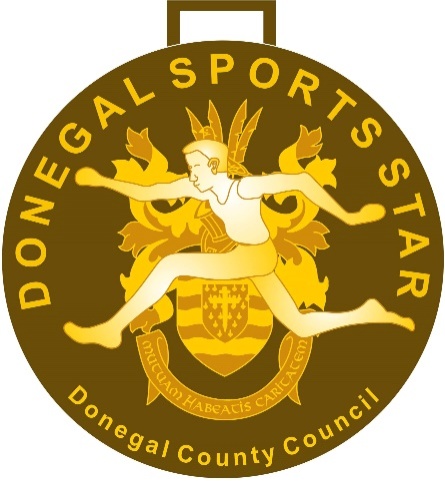 Mr Paul McDaidDonegal Sports Star AwardsRamelton Post OfficeRameltonCo DonegalOREmail: donegalsportsstar@gmail.comAWARD CATEGORY: please tick  	(*one nomination per form)AWARD CATEGORY: please tick  	(*one nomination per form)AWARD CATEGORY: please tick  	(*one nomination per form)AWARD CATEGORY: please tick  	(*one nomination per form)AWARD CATEGORY: please tick  	(*one nomination per form)AWARD CATEGORY: please tick  	(*one nomination per form)AWARD CATEGORY: please tick  	(*one nomination per form)1. Best Sports SchoolPrimary <100Primary >100Post Primary2. Best Sports…Best Sports BoyBest Sports GirlBest Sports TeacherNAME OF NOMINEE / SCHOOL: NAME OF NOMINEE / SCHOOL: Postal Address:Sport(S) of Interest: Sport(S) of Interest: Sport(S) of Interest: NAME: Position:Address:Address:TEL:MOB:Email:Endorsed by (School Principal): LIST SPORTING ACHIEVEMENTSNAME OF NOMINEE / SCHOOL: NAME OF NOMINEE / SCHOOL: AWARD CATEGORY: Best Sports BoyBest Sports Girl